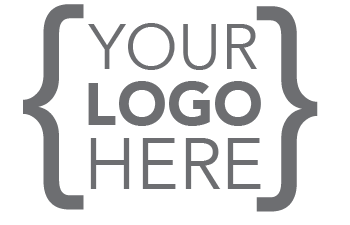 Office Manager Job DescriptionRevised August 2020The following job description and job duties are intended as general information and guidelines only. They may or may not conform with all federal, state, and local laws, rules, and regulations or the frequent updates to such. They also may not conform or apply to the latest updates in dental procedures, equipment, use of equipment. This job description is not a substitute forproper legal or other professional or regulatory adviceknowledge of best equipment, equipment procedures, and handbookstechnically proper practices of dentistry and patient careany other professional, equipment, or regulatory advice for specific procedures and/or situations, including compliance with all HIPPA, EPA, and OSHA laws and regulationsBefore implementing anything in this job description, it is the sole responsibility of each practice, its owner(s), and its employees to consult with attorneys, applicable governing and regulatory boards, government agencies, and equipment manufacturers in order to obtain and ensure that they have a full understanding of all the laws, rules, and regulations governing their practice, as well as knowledge of the best equipment, equipment procedures, and dental procedures.It is the responsibility of the practice owner to cross-check and verify the legality, permissibility, technical correctness, and applicability of all the following information, prior to implementation. All ePractice Manager job descriptions cover the essential basics of each job but cannot cover and fit the specific activities of every office, as each is unique. Therefore, you should use this job description as a template to edit, as needed prior to implementation to best fit your office.GENERAL DESCRIPTIONPurposeThe purpose of the office manager role is to assist the owner in achieving the organizations goals by running the day-to-day operations. It is imperative to the success of the practice that this role be treated as a fully functioning executive position held by highly qualified employee. Primary ObjectivesThe office manager’s primary objectives are tocreate an expanding, successful practice through the management of the staff and office by instituting and maintaining policy complianceinstituting and maintaining job description complianceinstituting effective promotion and marketing to drive new patientsutilizing statistical managementensure a smooth and efficient patient flowcreate an environment where patients feel competently serviced, staff works together as a team, and the doctor concentrates on providing high-quality service to patientstrain staff members to work together productively as a teamensure patients are happy and satisfied ensure referral sources are satisfied and continue to referRequired SkillsThe office manager position requires the following skills:Excellent verbal and written communication skillsSuperior interpersonal and customer service skillsAbility to effectively accept and delegate responsibilityAbility to inspire and motivate others to work as a teamAbility to remain calm and collected under pressureAbility to accurately speak on behalf of the doctor and ownerExcellent listening skillsTime management skillsSelf-motivationA professional demeanorA good general understanding of dental proceduresSelf-confidenceSuperior organizational skillsAbility to keep goals on track and follow policies and proceduresSupervisory ResponsibilitiesThe office manager is responsible for hiring, onboarding, training, correcting, and otherwise managing the office staff. Physical DemandsThe office manager must be able toremain in a stationary position 50% of the timeoccasionally move around to access file cabinets, office machinery, etc.constantly operate a computer and other office products, such as a copy machine, printer, and telephone systemfrequently and accurately communicate with patients who have inquiries about appointments, treatment, and billingoccasionally operate a motor vehicle to travel between referring officesHoursThis is a full-time salaried position with a minimum of 40 hours per week in the office.MetricsThe office manager monitors success by watching key performance indicators (KPIs):Total productionTotal collectionsPercent of Production in total ARCase acceptance rateNumber of new patientsAn upward trend of these metrics on a graph would indicate that the office manager is successfully meeting the objectives of the position and the needs of the practice. If these trends plateau or begin to decline, the office manager would take action to determine the reason(s) for the decline and correct it/them.Primary DutiesThe office manager has a wide variety of responsibilities. The following list summarizes some of these key responsibilities. Acts as a liaison between owner and staff for routine matters like time off, schedule changes, policy and procedure questions, special projects, etc.Acts as a liaison between providers and patients, colleagues and the public.Sets up team-building activities once (or twice) a year. This is strictly for the team to play together in a setting outside of dentistry. This is not mandatory but needs to have the majority of the staff in attendance. You should survey the date so that there will not be a problem with attendance. Works to handle any problems with staff or patients immediately. Once problems are handled the office manager will give the owner an overview in a written report, if needed.Initiates policy (with owner’s approval) and distributing to staff.Evaluates the quality of office systems already in place, and planning updates for systems in need of improvement.Meets annually with the owner to summarize the past year and anticipate the next. Ensures that marketing and PR is sufficient to accommodate expansion.Meets regularly with the owner to set scheduling priorities, plan budgets, and adjust office systems as needed.Monitors activities to ensure that the office is profitable and growing.Ensures that all staff members understand their role and responsibilities within the practice.Ensures and encouraging good communication between staff and owner. Hires and dismissing staff (with owner’s approval). Maintains all personnel files.Sets forth the staff schedules.Conducts staff meeting in conjunction with owner. Conducts job reviews in conjunction with owner.Develops training programs to continually upgrade staff knowledge. Ensures continuing education of all staff (including owner) is kept up to date, including all OSHA and HIPPA regulations for your state.Establishes staff bonus systems in conjunction with the Owner.Ensures that all staff members understand and follow job descriptions and policies and receive appropriate correction when necessary.Educates the staff in the mechanics of new systems, arranging for training, and gaining staff allegiance to practice goals.Ensures that in the case of an absent staff member, the position is covered appropriately.Records weekly total revenue, new patient consultations, consultations that started treatment, checking account balance, and cash balance in practice reserve.Educates patients whenever possible and appropriate, and ensures that all staff members are aware of the need to educate patients.Ensures new patient intake is done completely, and old patients reactivatedEnsures smooth and efficient handling of anything slowing down the service to a clientAccurately balances all office transactions, including patient accounts, checkbook, daily and monthly bookkeeping, and petty cashEnsures that the payroll is timely and accurateKeeps staff and owner informed of all pertinent dates, such as: seminars, job reviews, holidays, etc. Makes making travel arrangements and accommodations, and registers for seminars, meetings, etc. that doctor and/or staff will be attendingCooperates with the owner bystaying aligned on company mission statement, management expectations, SWOT analysis, goals, values, and plansfocusing on the bigger picture for coming years as well as the day-to-day operationsEnsures office success byacting as a liaison between the owner and staff for routine matters like time off, schedule changes, policy and procedure questions, special projects, etc.acting as a liaison between providers and patients, colleagues, and the publicscheduling team-building activities once (or twice) a yearimmediately handling any staff or patient problems and provide an overview of the situation in written report to the owner if neededinitiating policy (with owner’s approval) and distributing to staffevaluating the quality of office systems in place and planning updates for systems in need of improvementmeeting annually with the owner to summarize the past year and anticipate the nextensuring that marketing and PR is sufficient to enable expansionmeeting regularly with the owner to set scheduling priorities, plan budgets, and adjust office systems as neededmonitoring activities to ensure that the office is profitable and growingensuring that all staff members understand their role and responsibilities within the practiceensuring and encouraging good communication between the staff and ownerhiring and dismissing staff (with owner’s approval)maintaining all personnel filessetting staff schedulesconducting staff meetings in conjunction with the owner conducting job reviews in conjunction with the ownerdeveloping training programs to continually upgrade staff knowledge ensuring continuing education for all staff (including owner) is kept up-to-date, including all OSHA and HIPPA regulations for your stateestablishing staff bonus systems in conjunction with the ownerensuring all staff members understand and follow job descriptions and policies and receive appropriate correction when necessaryeducating the staff in the mechanics of new systems, arranging for training, and gaining staff allegiance to practice goalsensuring that in the case of an absent staff member, the position is appropriately covered recording weekly total revenue, new patient consultations, consultations that started treatment, checking account balance, and cash balance in practice reserveeducating patients whenever possible and appropriate, and ensuring that all staff members are aware of the need to educate patients.ensuring new patient intake is completed and old patients reactivatedensuring efficient handling of anything slowing down client servicesaccurately balancing all office transactions, including patient accounts, checkbook, daily and monthly bookkeeping, and petty cashensuring that the payroll is completed timely and accuratelykeeping staff and owner informed of all pertinent dates, such as seminars, job reviews, holidays, etc. making travel arrangements and accommodations, and registering for seminars, meetings, etc. that the doctor and/or staff will be attendingPatient ConfidentialityMaintaining patient confidentiality is a serious matter affecting patient trust, and it is regulated under federal law. For this reason, great care must be taken to ensure that patient information is not made available to any unauthorized persons. The office manager understands and enforces all related patient confidentiality rules and best practices.SIGNATUREThis job description has been authorized by the managing partner. The employee’s signature below constitutes their understanding of the requirements, essential functions, and duties of the positions. Job performance reviews will be conducted annually. Employee Printed Name				DateEmployee Signature